Annexe 3FICHE MEDICALE de synthèse établie par le médecin de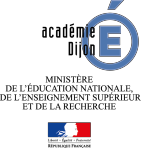 l’Education nationale pour la mise en place duPlan d’Accompagnement Personnalisé (PAP)Nom et prénom du médecin :………………………………………………………………………………………………………………………….Le : …….. / …….. / ……..Nom et prénom de l’élève : ……………………………………………………Date de naissance : …….. / …….. / …….. Nom de l’établissement et adresse :…..…………………………………………………………………………………………………………………………..………………………………………………………………………………………………………………………Classe : ………………………….Bilans fournis (les détailler et dater) :………………………………………………………………………………………………………………………………………………………………………………………………………………………………………………………………………………………………………………………………………………………………………………………………………………………………………………………………………………………………………………………………………………………………………………………………………………………………………………………………………………………………………………………………………………………………………………………………Constat : L’élève rencontre un ou des troubles des apprentissages. Les bilans fournis sont incomplets et ne permettent pas de se prononcer. Les bilans fournis ne permettent pas d’identifier un trouble des apprentissages. L’élève ne présente pas de troubles interférant significativement avec la réussite scolaire. Des aménagements pédagogiques, autres qu’un PAP, doivent être proposés.Demande : L’élaboration d’un PAP (à rédiger par l’équipe pédagogique en accord avec l’élève majeur ou ses parentsou son responsable légal). Des bilans complémentaires pour lesquels je sollicite la famille. Les difficultés rencontrées par l’élève relèvent d’un autre dispositif : PPRE, PAI, PPS.Fait à ………………………….., le ……………………..Signature et cachet